一、岗位设置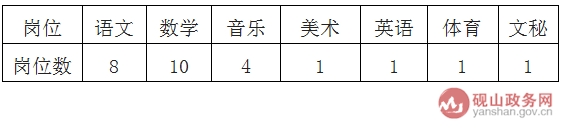 